GULBENES NOVADA PAŠVALDĪBAS DOMES LĒMUMSGulbenēPar iekšējā normatīvā akta “Grozījumi Gulbenes novada pašvaldības domes 2022.gada 30.jūnija iekšējā normatīvajā aktā Nr.GND/IEK/2022/16 “Gulbenes novada pašvaldības amatpersonu un darbinieku atlīdzības nolikums”” izdošanuIr izstrādāts iekšējā normatīvā akta “Grozījumi Gulbenes novada pašvaldības domes 2022.gada 30.jūnija iekšējā normatīvajā aktā Nr.GND/IEK/2022/16 “Gulbenes novada pašvaldības amatpersonu un darbinieku atlīdzības nolikums”” projekts, kas paredz:izmaiņas prēmiju un piemaksu piešķiršanas un izmaksu kārtībā 2024.gada budžeta gadā, ņemot vērā Gulbenes novada pašvaldības 2024.gada plānotā budžeta finansiālās iespējas un sagatavoto 2024.gada budžeta projektu;Gulbenes novada domes nosaukuma precizējumu uz “Gulbenes novada pašvaldības dome”, ņemot vērā jauno Gulbenes novada pašvaldības nolikumu;noteikt, ka nolikums neattiecas (ar atsevišķiem izņēmumiem) arī uz darbiniekiem, kuru atlīdzība tiek noteikta saskaņā Ministru kabineta 2018.gada 18.decembra noteikumiem Nr.851 “Noteikumi par zemāko mēnešalgu un speciālo piemaksu veselības aprūpes jomā nodarbinātajiem”, ņemot vērā, ka šiem darbiniekiem neveic darba izpildes novērtēšanu saskaņā ar Gulbenes novada pašvaldības iestādēs nodarbināto darba izpildes novērtēšanas noteikumiem;izmaiņas pabalsta piešķiršanas kārtībā darbiniekam, kurš ir izglītības iestādes vadītājs vai pedagogs un kura apgādībā ir bērns ar invaliditāti līdz 18 gadu vecumam, un prēmijas piešķiršanas kārtībā darbiniekam, kuram ir noteikts summētais darba laiks, ņemot vērā Valsts kancelejas aicinājumu precizēt Gulbenes novada pašvaldības amatpersonu un darbinieku atlīdzības nolikumu.	Ņemot vērā augstāk minēto un pamatojoties uz Pašvaldību likuma 9.panta ceturto daļu, 10.panta pirmās daļas 14.punktu, 20.panta trešo daļu un 53.panta trešo daļu, Valsts un pašvaldību institūciju amatpersonu un darbinieku atlīdzības likumu, un Gulbenes novada pašvaldības domes Apvienoto komiteju ieteikumu, atklāti balsojot: ar 7 balsīm "Par" (Anatolijs Savickis, Andis Caunītis, Atis Jencītis, Guna Pūcīte, Guna Švika, Ivars Kupčs, Lāsma Gabdulļina), "Pret" – 5 (Daumants Dreiškens, Gunārs Ciglis, Intars Liepiņš, Mudīte Motivāne, Normunds Audzišs), "Atturas" – 1 (Aivars Circens), "Nepiedalās" – 1 (Ainārs Brezinskis), Gulbenes novada pašvaldības dome NOLEMJ:IZDOT iekšējo normatīvo aktu “Grozījumi Gulbenes novada pašvaldības domes 2022.gada 30.jūnija iekšējā normatīvajā aktā Nr.GND/IEK/2022/16 “Gulbenes novada pašvaldības amatpersonu un darbinieku atlīdzības nolikums”” (pielikumā).Gulbenes novada pašvaldības domes priekšsēdētājs					A.Caunītis                                                                  Pielikums Gulbenes novada pašvaldības domes 2024.gada 16.februāra lēmumam Nr.GND/2024/48Grozījumi Gulbenes novada pašvaldības domes 2022.gada 30.jūnija iekšējā normatīvajā aktā Nr.ND/IEK/2022/16 “Gulbenes novada pašvaldības amatpersonu un darbinieku atlīdzības nolikums”Izdoti saskaņā ar Pašvaldību likuma 9.panta ceturto daļu, 10.panta pirmās daļas 14.punktu, 20.panta trešo daļu un 53.panta trešo daļu, Valsts un pašvaldību institūciju amatpersonu un darbinieku atlīdzības likumuIzdarīt Gulbenes novada pašvaldības domes 2022.gada 30.jūnija iekšējā normatīvajā aktā Nr.GND/IEK/2022/16 “Gulbenes novada pašvaldības amatpersonu un darbinieku atlīdzības nolikums” (turpmāk – nolikums), kas apstiprināts ar Gulbenes novada domes 2022.gada 30.jūnija lēmumu Nr.GND/2022/639 (protokols Nr.12, 96.p.), šādus grozījumus:Aizstāt 1.punktā vārdu “domes” ar vārdiem “pašvaldības domes”.Papildināt 2.punktu ar 2.4.apakšpunktu šādā redakcijā:“2.4. darbiniekiem, kuru atlīdzība tiek noteikta saskaņā Ministru kabineta 2018.gada 18.decembra noteikumiem Nr. 851 “Noteikumi par zemāko mēnešalgu un speciālo piemaksu veselības aprūpes jomā nodarbinātajiem”, izņemot VII.nodaļā minētās piemaksas, VIII.nodaļā minētās naudas balvas, sociālās garantijas (izņemot 66.2.apakšpunktā minēto atvaļinājuma pabalsta daļu) un atvaļinājumus (izņemot 98.2.apakšpunktā minēto apmaksāto papildatvaļinājumu).”Papildināt nolikumu ar 34.1 punktu šādā redakcijā:“34.1 Darbiniekam 2024.gadā var piešķirt nolikuma 34.punktā noteiktās piemaksas ne vairāk kā 20 procentu apmērā no tam noteiktās mēnešalgas.”Papildināt nolikumu ar 37.1 punktu šādā redakcijā:“37.1 Nolikuma 37.punktā noteiktās piemaksas apmērs 2024.gadā par prombūtnē esoša darbinieka aizvietošanu kopsummā nedrīkst pārsniegt 20 procentus, ja aizvietošanu veic divi darbinieki.”Papildināt nolikumu ar 39.1 punktu šādā redakcijā:“39.1 Piemaksas apmēru par prombūtnē esoša darbinieka aizvietošanu 2024.gadā nosaka:39.1.1 20 procentu apmērā, ja darbinieks nodrošina aizvietojamā darbinieka pienākumu (darbu) veikšanu pilnībā, ir tiesīgs un kompetents patstāvīgi rīkoties un pieņemt lēmumus aizvietojamā darbinieka vietā;39.2.1 15 procentu apmērā, ja darbinieks veic aizvietojamā darbinieka pienākumus (darbu), bet lēmumu pieņemšanai aizvietojamā darbinieka kompetences jautājumos nepieciešama cita speciālista (vadītāja) palīdzība;39.3.1 10 procentu apmērā, ja darbinieks veic aizvietojamā darbinieka pienākumus (darbu) epizodiski un ierobežotā apjomā;39.4.1 5 procentu apmērā, ja darbinieks veic koordinatora funkciju, reģistrē aizvietojamā darbinieka pienākumu (darbu) jautājumus un veic aizvietojamā darbinieka pienākumus (darbus) īpašas nepieciešamības gadījumos.”Papildināt nolikumu ar 48.1 punktu šādā redakcijā:“48.1 Nolikuma 48.punktā noteiktās piemaksas par nozīmīgu ieguldījumu attiecīgās iestādes stratēģisko mērķu sasniegšanā apmērs mēnesī 2024.gadā nedrīkst pārsniegt 20 procentus no darbiniekam noteiktās mēnešalgas.”Svītrot 51.1., 51.2. un 51.3.apakšpunktā vārdus “vai mēneša vidējās izpeļņas, ja darbiniekam ir noteikts summētais darba laiks”.Papildināt nolikumu ar 52.2 punktu šādā redakcijā:“52.2 Darbiniekiem 2024.gadā neizmaksā nolikuma 51.punktā noteikto prēmiju par ikgadējo darba izpildes novērtējumu par 2023.gadu.” Izteikt 64.punktu šādā redakcijā:“64. Darbiniekam, kura apgādībā ir bērns ar invaliditāti līdz 18 gadu vecumam, saskaņā ar viņa rakstveida iesniegumu izmaksā pabalstu 750 euro apmērā vienu reizi kalendāra gadā. Izglītības iestādes vadītājam un pedagogam, kura apgādībā ir bērns ar invaliditāti līdz 18 gadu vecumam, saskaņā ar Izglītības likuma 52.panta 1.1 daļas 1.punktu  un viņa rakstveida iesniegumu izmaksā pabalstu 50 procentu apmērā no mēnešalgas, bet ne vairāk kā 750 euro apmērā, vienu reizi kalendāra gadā.”Aizstāt 66.1.apakšpunktā vārdus “Pašvaldības iestādēs” ar vārdiem “pašvaldības iestādēs”.Aizstāt 98.punktā vārdus “Pašvaldības iestādēs” ar vārdiem “pašvaldības iestādēs”.Aizstāt 1. un 2.pielikumā vārdus “Gulbenes novada domes priekšsēdētājs” ar vārdiem “Gulbenes novada pašvaldības domes priekšsēdētājs”.Grozījumi stājas spēkā ar to pieņemšanas brīdi. Gulbenes novada pašvaldības domes priekšsēdētājs					A.Caunītis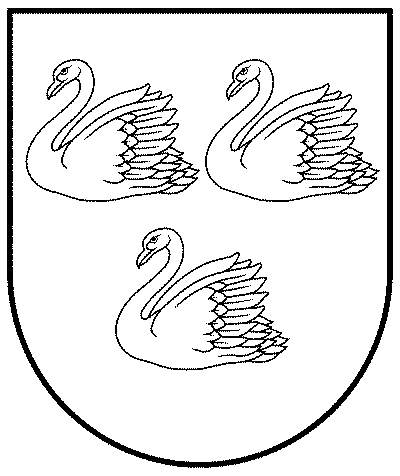 GULBENES NOVADA PAŠVALDĪBAReģ.Nr.90009116327Ābeļu iela 2, Gulbene, Gulbenes nov., LV-4401Tālrunis 64497710, mob.26595362, e-pasts: dome@gulbene.lv, www.gulbene.lv2024.gada 16.februārī     Nr. GND/2024/48           (protokols Nr.4; 1.p.)GULBENES NOVADA PAŠVALDĪBAReģ.Nr.90009116327Ābeļu iela 2, Gulbene, Gulbenes nov., LV-4401Tālrunis 64497710, mob.26595362, e-pasts: dome@gulbene.lv, www.gulbene.lv                                                            Gulbenē2024.gada 16.februārī                     Nr. GND/IEK/2024/5